Wykonawca prac geodezyjnych                                                                                                                                                  Warszawa, 16.10.2017rInterTIM  Pietrzak Ludmiła ul. Stanów Zjednoczonych 72/18004-036 Warszawa          ZAWIADOMIENIEo czynnościach ustalenia  przebiegu granic działek ewidencyjnych	Na podstawie § 37-39 ust. 1 Rozporządzenia Ministra Rozwoju Regionalnego i Budownictwa z dnia 29 marca 2001r. w sprawie ewidencji gruntów i budynków (tekst jednolity Dz. U.z 2016, poz. 1034 z późn. zm..) oraz zgłoszenia pracy geodezyjnej w Powiatowym Ośrodku Dokumentacji Geodezyjnej i Kartograficznej w Starachowicach, nr GK.6640.1175.2017 z dnia 12 lipca 2017 r. uprzejmie zawiadamiam, że w ramach modernizacji ewidencji gruntów i budynków obrębu Rzepinek nr:25, gmina: Pawłów odbędzie się ustalenie przebiegu granic działek objętych niżej umieszczonym wykazem.Informacja:Z przeprowadzenia czynności ustalenia granic zostanie sporządzony protokół oraz szkic graniczny. Zawiadomione osoby lub ich odpowiednio upoważnieni pełnomocnicy (upoważnienie notarialne), powinny koniecznie posiadać dokumenty umożliwiające ustalenie tożsamości osoby deklarującej swój udział w tych czynnościach oraz dokumenty-w przypadku ich posiadania, które mogą być potrzebne przy ustalaniu granic ich gruntów.Udział w czynnościach podjętych w celu ustalenia przebiegu granic leży w interesie podmiotów wymienionych w §10,11 w/w rozporządzenia, w tym właścicieli, użytkowników wieczystych i władających.Nieusprawiedliwione niewzięcie udziału w tych czynnościach nie będzie stanowić przeszkody do ich przeprowadzenia.Trwała  stabilizacja punktów granicznych może nastąpić wyłącznie z inicjatywy i  na koszt zainteresowanych §39 punkt 4  w/w rozporządzenia.Inne informacje można uzyskać pod numerem telefonu 691-028-861-  w godz. 8:00-15:00 od poniedziałku do piątku.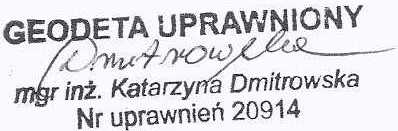                                                                                                                                                                            ……………………........................................										(podpis geodety)OBRĘBNR DZIAŁKINR ADRESOWY DZIAŁKIDZIEŃGODZINAMIEJSCE USTALENIA GRANICRzepinek1/215.11.2017r.12:00Czynności odbędą się na gruncie.Rzepinek215.11.2017r.12:00Czynności odbędą się na gruncie.Rzepinek215.11.2017r.13:00Czynności odbędą się na gruncie.Rzepinek315.11.2017r.12:00Czynności odbędą się na gruncie.Rzepinek5/215.11.2017r.12:00Czynności odbędą się na gruncie.Rzepinek5/215.11.2017r.13:00Czynności odbędą się na gruncie.Rzepinek5/216.11.2017r.8:00Czynności odbędą się na gruncie.Rzepinek5/216.11.2017r.9:00Czynności odbędą się na gruncie.Rzepinek5/216.11.2017r.10:00Czynności odbędą się na gruncie.Rzepinek5/216.11.2017r.11:00Czynności odbędą się na gruncie.Rzepinek5/216.11.2017r.12:00Czynności odbędą się na gruncie.Rzepinek5/216.11.2017r.13:00Czynności odbędą się na gruncie.Rzepinek5/216.11.2017r.15:00Czynności odbędą się na gruncie.Rzepinek5/315.11.2017r.12:00Czynności odbędą się na gruncie.Rzepinek5/415.11.2017r.12:00Czynności odbędą się na gruncie.Rzepinek9/215.11.2017r.12:00Czynności odbędą się na gruncie.Rzepinek10/215.11.2017r.12:00Czynności odbędą się na gruncie.Rzepinek12/115.11.2017r.12:00Czynności odbędą się na gruncie.Rzepinek1315.11.2017r.12:00Czynności odbędą się na gruncie.Rzepinek1315.11.2017r.13:00Czynności odbędą się na gruncie.Rzepinek1415.11.2017r.12:00Czynności odbędą się na gruncie.Rzepinek1415.11.2017r.13:00Czynności odbędą się na gruncie.Rzepinek1516.11.2017r.11:00Czynności odbędą się na gruncie.Rzepinek1516.11.2017r.12:00Czynności odbędą się na gruncie.Rzepinek16/115.11.2017r.12:00Czynności odbędą się na gruncie.Rzepinek16/115.11.2017r.13:00Czynności odbędą się na gruncie.Rzepinek1715.11.2017r.13:00Czynności odbędą się na gruncie.Rzepinek1715.11.2017r.14:00Czynności odbędą się na gruncie.Rzepinek1715.11.2017r.15:00Czynności odbędą się na gruncie.Rzepinek1716.11.2017r.8:00Czynności odbędą się na gruncie.Rzepinek1815.11.2017r.12:00Czynności odbędą się na gruncie.Rzepinek1815.11.2017r.13:00Czynności odbędą się na gruncie.Rzepinek1815.11.2017r.14:00Czynności odbędą się na gruncie.Rzepinek1915.11.2017r.14:00Czynności odbędą się na gruncie.Rzepinek2015.11.2017r.14:00Czynności odbędą się na gruncie.Rzepinek2115.11.2017r.14:00Czynności odbędą się na gruncie.Rzepinek2215.11.2017r.14:00Czynności odbędą się na gruncie.Rzepinek2315.11.2017r.14:00Czynności odbędą się na gruncie.Rzepinek2415.11.2017r.14:00Czynności odbędą się na gruncie.Rzepinek2515.11.2017r.14:00Czynności odbędą się na gruncie.Rzepinek2515.11.2017r.15:00Czynności odbędą się na gruncie.Rzepinek2615.11.2017r.15:00Czynności odbędą się na gruncie.Rzepinek2715.11.2017r.15:00Czynności odbędą się na gruncie.Rzepinek2815.11.2017r.15:00Czynności odbędą się na gruncie.Rzepinek2915.11.2017r.15:00Czynności odbędą się na gruncie.Rzepinek3015.11.2017r.13:00Czynności odbędą się na gruncie.Rzepinek3115.11.2017r.13:00Czynności odbędą się na gruncie.Rzepinek3215.11.2017r.13:00Czynności odbędą się na gruncie.Rzepinek3315.11.2017r.13:00Czynności odbędą się na gruncie.Rzepinek3515.11.2017r.13:00Czynności odbędą się na gruncie.Rzepinek3615.11.2017r.13:00Czynności odbędą się na gruncie.Rzepinek3715.11.2017r.13:00Czynności odbędą się na gruncie.Rzepinek3815.11.2017r.13:00Czynności odbędą się na gruncie.Rzepinek39/215.11.2017r.13:00Czynności odbędą się na gruncie.Rzepinek4015.11.2017r.13:00Czynności odbędą się na gruncie.Rzepinek4215.11.2017r.13:00Czynności odbędą się na gruncie.Rzepinek4216.11.2017r.8:00Czynności odbędą się na gruncie.Rzepinek4316.11.2017r.8:00Czynności odbędą się na gruncie.Rzepinek4416.11.2017r.8:00Czynności odbędą się na gruncie.Rzepinek4516.11.2017r.8:00Czynności odbędą się na gruncie.Rzepinek4616.11.2017r.8:00Czynności odbędą się na gruncie.Rzepinek4716.11.2017r.8:00Czynności odbędą się na gruncie.Rzepinek4816.11.2017r.8:00Czynności odbędą się na gruncie.Rzepinek4916.11.2017r.8:00Czynności odbędą się na gruncie.Rzepinek5016.11.2017r.8:00Czynności odbędą się na gruncie.Rzepinek5116.11.2017r.8:00Czynności odbędą się na gruncie.Rzepinek5216.11.2017r.8:00Czynności odbędą się na gruncie.Rzepinek5216.11.2017r.9:00Czynności odbędą się na gruncie.Rzepinek5316.11.2017r.8:00Czynności odbędą się na gruncie.Rzepinek5416.11.2017r.8:00Czynności odbędą się na gruncie.Rzepinek5516.11.2017r.8:00Czynności odbędą się na gruncie.Rzepinek5616.11.2017r.8:00Czynności odbędą się na gruncie.Rzepinek5816.11.2017r.8:00Czynności odbędą się na gruncie.Rzepinek5816.11.2017r.9:00Czynności odbędą się na gruncie.Rzepinek5916.11.2017r.8:00Czynności odbędą się na gruncie.Rzepinek5916.11.2017r.9:00Czynności odbędą się na gruncie.Rzepinek6016.11.2017r.9:00Czynności odbędą się na gruncie.Rzepinek6116.11.2017r.9:00Czynności odbędą się na gruncie.Rzepinek6216.11.2017r.9:00Czynności odbędą się na gruncie.Rzepinek63/216.11.2017r.9:00Czynności odbędą się na gruncie.Rzepinek6416.11.2017r.9:00Czynności odbędą się na gruncie.Rzepinek65/116.11.2017r.9:00Czynności odbędą się na gruncie.Rzepinek6616.11.2017r.9:00Czynności odbędą się na gruncie.Rzepinek67/116.11.2017r.9:00Czynności odbędą się na gruncie.Rzepinek6816.11.2017r.9:00Czynności odbędą się na gruncie.Rzepinek6916.11.2017r.9:00Czynności odbędą się na gruncie.Rzepinek7016.11.2017r.9:00Czynności odbędą się na gruncie.Rzepinek7016.11.2017r.10:00Czynności odbędą się na gruncie.Rzepinek7116.11.2017r.9:00Czynności odbędą się na gruncie.Rzepinek7116.11.2017r.10:00Czynności odbędą się na gruncie.Rzepinek7216.11.2017r.10:00Czynności odbędą się na gruncie.Rzepinek73/116.11.2017r.10:00Czynności odbędą się na gruncie.Rzepinek73/216.11.2017r.10:00Czynności odbędą się na gruncie.Rzepinek74/116.11.2017r.10:00Czynności odbędą się na gruncie.Rzepinek7516.11.2017r.10:00Czynności odbędą się na gruncie.Rzepinek7616.11.2017r.10:00Czynności odbędą się na gruncie.Rzepinek7716.11.2017r.10:00Czynności odbędą się na gruncie.Rzepinek78/116.11.2017r.10:00Czynności odbędą się na gruncie.Rzepinek78/216.11.2017r.10:00Czynności odbędą się na gruncie.Rzepinek79/116.11.2017r.10:00Czynności odbędą się na gruncie.Rzepinek79/216.11.2017r.10:00Czynności odbędą się na gruncie.Rzepinek8016.11.2017r.10:00Czynności odbędą się na gruncie.Rzepinek8016.11.2017r.11:00Czynności odbędą się na gruncie.Rzepinek81/116.11.2017r.10:00Czynności odbędą się na gruncie.Rzepinek81/116.11.2017r.11:00Czynności odbędą się na gruncie.Rzepinek81/216.11.2017r.11:00Czynności odbędą się na gruncie.Rzepinek8216.11.2017r.11:00Czynności odbędą się na gruncie.Rzepinek8316.11.2017r.11:00Czynności odbędą się na gruncie.Rzepinek8416.11.2017r.11:00Czynności odbędą się na gruncie.Rzepinek8516.11.2017r.11:00Czynności odbędą się na gruncie.Rzepinek8616.11.2017r.11:00Czynności odbędą się na gruncie.Rzepinek8716.11.2017r.11:00Czynności odbędą się na gruncie.Rzepinek8816.11.2017r.11:00Czynności odbędą się na gruncie.Rzepinek8916.11.2017r.11:00Czynności odbędą się na gruncie.Rzepinek9016.11.2017r.11:00Czynności odbędą się na gruncie.Rzepinek9116.11.2017r.11:00Czynności odbędą się na gruncie.Rzepinek9216.11.2017r.11:00Czynności odbędą się na gruncie.Rzepinek93/216.11.2017r.11:00Czynności odbędą się na gruncie.Rzepinek93/216.11.2017r.12:00Czynności odbędą się na gruncie.Rzepinek93/216.11.2017r.13:00Czynności odbędą się na gruncie.Rzepinek9416.11.2017r.11:00Czynności odbędą się na gruncie.Rzepinek9416.11.2017r.12:00Czynności odbędą się na gruncie.Rzepinek9516.11.2017r.12:00Czynności odbędą się na gruncie.Rzepinek9516.11.2017r.13:00Czynności odbędą się na gruncie.Rzepinek9616.11.2017r.12:00Czynności odbędą się na gruncie.Rzepinek9716.11.2017r.12:00Czynności odbędą się na gruncie.Rzepinek9816.11.2017r.12:00Czynności odbędą się na gruncie.Rzepinek9916.11.2017r.12:00Czynności odbędą się na gruncie.Rzepinek9916.11.2017r.13:00Czynności odbędą się na gruncie.Rzepinek10016.11.2017r.12:00Czynności odbędą się na gruncie.Rzepinek10116.11.2017r.12:00Czynności odbędą się na gruncie.Rzepinek10216.11.2017r.12:00Czynności odbędą się na gruncie.Rzepinek10216.11.2017r.13:00Czynności odbędą się na gruncie.Rzepinek10316.11.2017r.12:00Czynności odbędą się na gruncie.Rzepinek10416.11.2017r.12:00Czynności odbędą się na gruncie.Rzepinek10416.11.2017r.13:00Czynności odbędą się na gruncie.Rzepinek10516.11.2017r.12:00Czynności odbędą się na gruncie.Rzepinek10616.11.2017r.12:00Czynności odbędą się na gruncie.Rzepinek10616.11.2017r.13:00Czynności odbędą się na gruncie.Rzepinek10616.11.2017r.15:00Czynności odbędą się na gruncie.Rzepinek10716.11.2017r.12:00Czynności odbędą się na gruncie.Rzepinek10716.11.2017r.13:00Czynności odbędą się na gruncie.Rzepinek10816.11.2017r.13:00Czynności odbędą się na gruncie.Rzepinek10816.11.2017r.15:00Czynności odbędą się na gruncie.Rzepinek10916.11.2017r.13:00Czynności odbędą się na gruncie.Rzepinek11016.11.2017r.13:00Czynności odbędą się na gruncie.Rzepinek11016.11.2017r.15:00Czynności odbędą się na gruncie.Rzepinek11116.11.2017r.13:00Czynności odbędą się na gruncie.Rzepinek11416.11.2017r.13:00Czynności odbędą się na gruncie.Rzepinek11416.11.2017r.15:00Czynności odbędą się na gruncie.Rzepinek11516.11.2017r.13:00Czynności odbędą się na gruncie.Rzepinek11516.11.2017r.15:00Czynności odbędą się na gruncie.Rzepinek11616.11.2017r.13:00Czynności odbędą się na gruncie.Rzepinek11616.11.2017r.15:00Czynności odbędą się na gruncie.Rzepinek11716.11.2017r.13:00Czynności odbędą się na gruncie.Rzepinek11716.11.2017r.15:00Czynności odbędą się na gruncie.Rzepinek225/316.11.2017r.9:00Czynności odbędą się na gruncie.Rzepinek26216.11.2017r.9:00Czynności odbędą się na gruncie.Rzepinek26216.11.2017r.10:00Czynności odbędą się na gruncie.Rzepinek26216.11.2017r.11:00Czynności odbędą się na gruncie.Rzepinek273/316.11.2017r.11:00Czynności odbędą się na gruncie.Rzepinek30016.11.2017r.13:00Czynności odbędą się na gruncie.Rzepinek30116.11.2017r.12:00Czynności odbędą się na gruncie.Rzepinek30116.11.2017r.13:00Czynności odbędą się na gruncie.Jadowniki0010.115.11.2017r.13:00Czynności odbędą się na gruncie.Jadowniki0010.216.11.2017r.9:00Czynności odbędą się na gruncie.Jadowniki0010.815.11.2017r.13:00Czynności odbędą się na gruncie.Jadowniki0010.1715.11.2017r.13:00Czynności odbędą się na gruncie.Jadowniki0010.2115.11.2017r.13:00Czynności odbędą się na gruncie.Jadowniki0010.2516.11.2017r.8:00Czynności odbędą się na gruncie.Jadowniki0010.3016.11.2017r.8:00Czynności odbędą się na gruncie.Jadowniki0010.3216.11.2017r.8:00Czynności odbędą się na gruncie.Jadowniki0010.3616.11.2017r.8:00Czynności odbędą się na gruncie.Jadowniki0010.4016.11.2017r.8:00Czynności odbędą się na gruncie.Jadowniki0010.4416.11.2017r.8:00Czynności odbędą się na gruncie.Jadowniki0010.4916.11.2017r.8:00Czynności odbędą się na gruncie.Jadowniki0010.5516.11.2017r.9:00Czynności odbędą się na gruncie.Jadowniki0010.6016.11.2017r.9:00Czynności odbędą się na gruncie.Jadowniki0010.6516.11.2017r.9:00Czynności odbędą się na gruncie.Jadowniki0010.7016.11.2017r.9:00Czynności odbędą się na gruncie.Jadowniki0010.7116.11.2017r.9:00Czynności odbędą się na gruncie.Jadowniki0010.7616.11.2017r.9:00Czynności odbędą się na gruncie.Jadowniki0010.8016.11.2017r.10:00Czynności odbędą się na gruncie.Jadowniki0010.8516.11.2017r.10:00Czynności odbędą się na gruncie.Jadowniki0010.8916.11.2017r.10:00Czynności odbędą się na gruncie.Jadowniki0010.9216.11.2017r.10:00Czynności odbędą się na gruncie.Jadowniki0010.9716.11.2017r.10:00Czynności odbędą się na gruncie.Jadowniki0010.10016.11.2017r.10:00Czynności odbędą się na gruncie.Jadowniki0010.10016.11.2017r.11:00Czynności odbędą się na gruncie.Jadowniki0010.10016.11.2017r.12:00Czynności odbędą się na gruncie.Jadowniki0010.10016.11.2017r.13:00Czynności odbędą się na gruncie.Jadowniki0010.10016.11.2017r.15:00Czynności odbędą się na gruncie.Radkowice0020.5015.11.2017r.15:00Czynności odbędą się na gruncie.Radkowice0020.344/115.11.2017r.12:00Czynności odbędą się na gruncie.Rzepin Kolonia0023.20515.11.2017r.15:00Czynności odbędą się na gruncie.Rzepin Pierwszy0024.5015.11.2017r.15:00Czynności odbędą się na gruncie.Rzepin Pierwszy0024.20515.11.2017r.15:00Czynności odbędą się na gruncie.Rzepin Pierwszy0024.25415.11.2017r.14:00Czynności odbędą się na gruncie.Rzepin Pierwszy0024.25415.11.2017r.15:00Czynności odbędą się na gruncie.Szerzawy0028.345/216.11.2017r.13:00Czynności odbędą się na gruncie.Szerzawy0028.345/216.11.2017r.15:00Czynności odbędą się na gruncie.Szerzawy0028.97216.11.2017r.13:00Czynności odbędą się na gruncie.Szerzawy0028.97216.11.2017r.15:00Czynności odbędą się na gruncie.Świślina0030.1516.11.2017r.11:00Czynności odbędą się na gruncie.Świślina0030.1516.11.2017r.13:00Czynności odbędą się na gruncie.Świślina0030.225/316.11.2017r.9:00Czynności odbędą się na gruncie.Świślina0030.26216.11.2017r.9:00Czynności odbędą się na gruncie.Świślina0030.26216.11.2017r.10:00Czynności odbędą się na gruncie.Świślina0030.26216.11.2017r.11:00Czynności odbędą się na gruncie.Świślina0030.273/316.11.2017r.11:00Czynności odbędą się na gruncie.Świślina0030.30016.11.2017r.15:00Czynności odbędą się na gruncie.Świślina0030.30116.11.2017r.13:00Czynności odbędą się na gruncie.Świślina0030.30116.11.2017r.15:00Czynności odbędą się na gruncie.